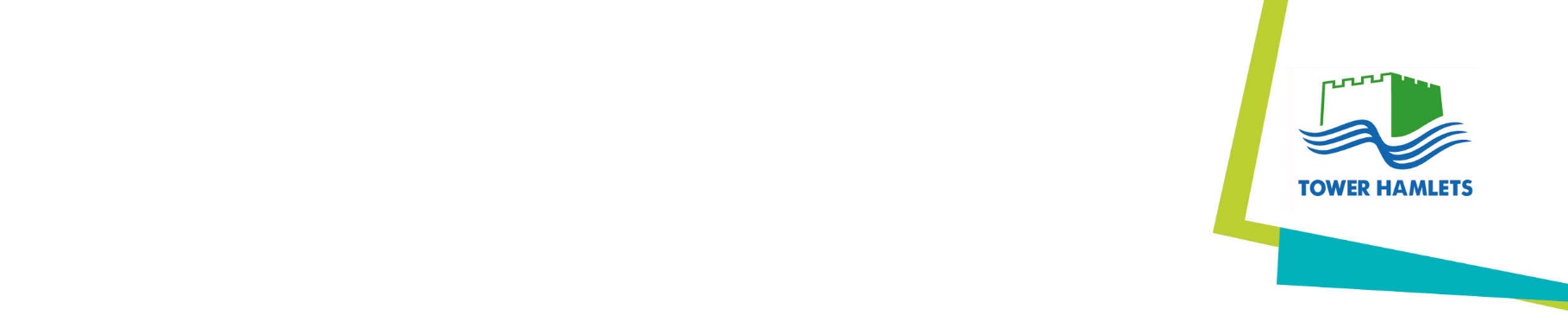 _________________________            Schedule 6 – Bona Fide and Anti-Collusion Certificate________________________FORHAC5901 Sanctuary Scheme ProjectThe essence of the public procurement process is that the Authority shall receive bona fide competitive Tenders from all Tenderers.  In recognition of this principle we hereby certify that this is a bona fide Tender, intended to be competitive, and that we have not fixed or adjusted the amount of the Tender or the rates or prices quoted by or under or in accordance with any agreement or arrangement with any other Tenderer. We have not:1.	Entered into any agreement with any other person with the aim of preventing Tenders being made or as to the fixing or adjusting of the amount of any Tenders or the conditions on which any Tenders are made; or2.	Informed any other person, other than the person calling for these Tenders, of the amount or the approximate amount of the Tender, except where the disclosure, in confidence, of the amount of the Tender was necessary to obtain quotations necessary for the preparation of the Tender for insurance, for contract guarantee bonds or for professional advice required for the preparation of the Tender; or3.	Caused or induced any person to enter into such an agreement as is mentioned in paragraphs 1 and 2 above or to inform us of the amount or the approximate amount of any rival Tenders for the Contract; or4.	Committed any offence under the Bribery Act 2010 or given or offered any gift or inducement the receipt of which is an offence under Section 117 of the Local Government Act 1972; or5.	Offered or agreed to pay or give any sum of money, inducement or valuable consideration directly or indirectly to any person for doing or having done or causing or having caused to be done in relation to any other Tenders or proposed Tenders for the Contract any act or omission; or6.	Canvassed any other persons referred to in paragraph 1 above in connection with the Contract; or7.	Contacted any officer, member, consultant or adviser of the Authority about any aspect of the Contract including (but without limitation) for the purposes of soliciting information in connection with the Contract.We also undertake that we shall not procure the doing of any of the acts mentioned in paragraphs 1 to 7 above before the hour and date specified for the return of the Tenders nor (in the event of our Tender being accepted) shall we do so while any resulting Contract continues in force between us (or our successors in title) and the Authority.In this certificate the word "person" includes any person, body or association, corporate or incorporate and "agreement" includes any arrangement whether formal or informal and whether legally binding or not.Name of organisation: